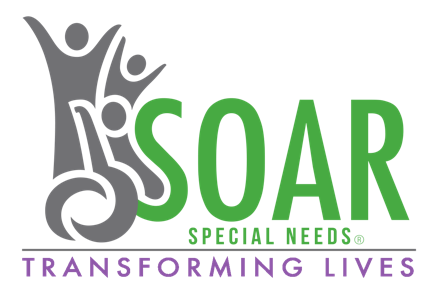 Declaration of ConsentPlease indicate your consent to each item by signing below each statement.Emergency Medical Treatment ConsentI, ___________________, parent/guardian of __________________ give permission to the medical personnel selected by SOAR Special Needs to order hospitalization, treatment, anesthesia, and surgery if necessary, in case of an emergency when parents cannot be reached._________________________            _________________________Signature                                                           DatePhotograph Release ConsentI, _____________________, parent/guardian of ________________ give SOAR Special Needs permission to use my child’s name and/or picture in presentations, media releases, newsletters and marketing materials solely for the purpose of promoting the SOAR Special Needs.________________________             _________________________Signature                                                         DateWaiver of Liability ConsentI, ____________________, parent/guardian of ________________ agree to release SOAR Special Needs and event host facility and all staff and volunteers from all liability for any additional illness or injury to my child, and for any accidental damage or destruction of my child’s property during the provision of respite care services.________________________             __________________________Signature                                                         DateThank you for your cooperation.  If you have any questions, please contact SOAR Special Needs at 816-782-SOAR (7627) or info@soarspecialneeds.org. 